Le jeu du Chiffroscope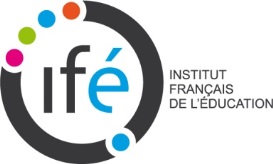 Sélection des cartes unités de numérationSélection des cartes nombres Le plateau de jeu 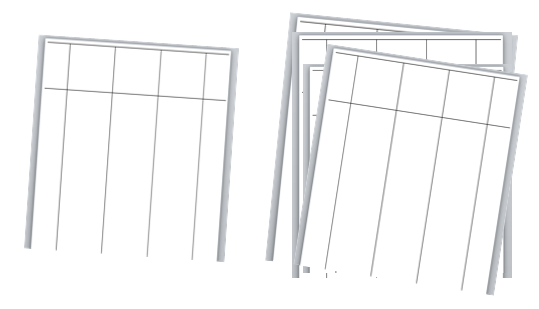 Combiner les sélections de cartes unités de numération et cartes nombres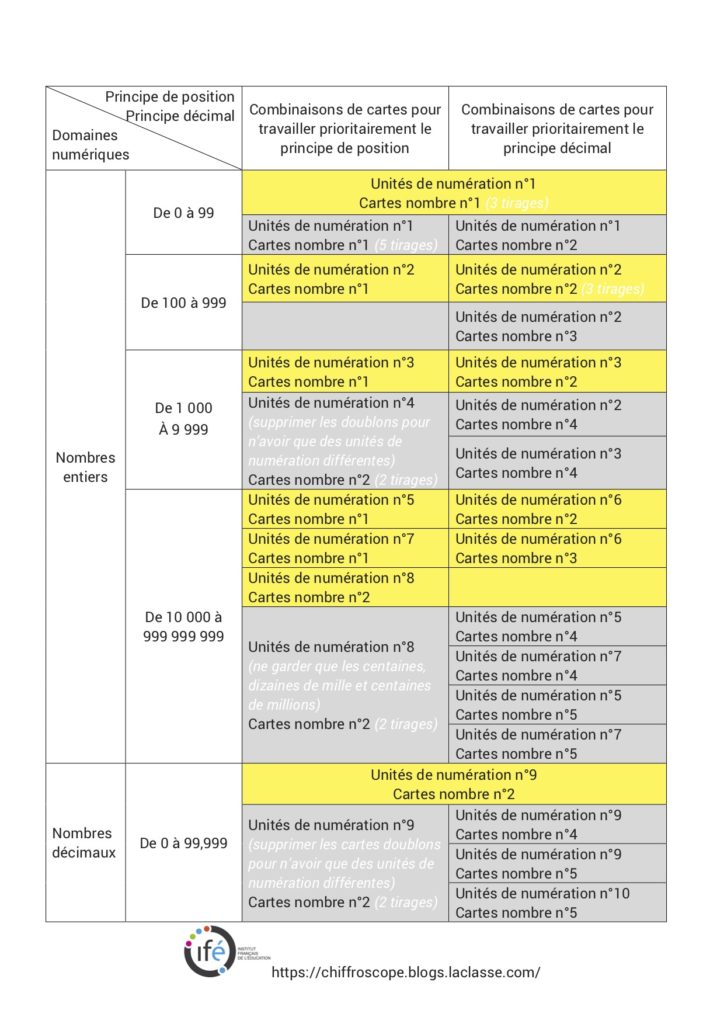 Les Arrêts sur imageListe des Arrêts sur image par domaine numériqueLes cartes unités de numérationLes cartes unités de numérationLes cartes unités de numérationLes cartes unités de numérationLes cartes unités de numérationLes cartes unités de numérationLes cartes unités de numérationLes cartes unités de numérationLes cartes unités de numérationLes cartes unités de numérationSélectionsUnités de numération des cartes par domaine numériqueUnités de numération des cartes par domaine numériqueUnités de numération des cartes par domaine numériqueUnités de numération des cartes par domaine numériqueUnités de numération des cartes par domaine numériqueUnités de numération des cartes par domaine numériqueUnités de numération des cartes par domaine numériqueUnités de numération des cartes par domaine numériqueUnités de numération des cartes par domaine numériqueLes nombres de 0 à 99Les nombres de 0 à 99Les nombres de 0 à 99Les nombres de 0 à 99Les nombres de 0 à 99Les nombres de 0 à 99Les nombres de 0 à 99Les nombres de 0 à 99Les nombres de 0 à 99Les nombres de 0 à 99U1Unités UnitésDizaines Dizaines Les nombres de 100 à 9 999 Les nombres de 100 à 9 999 Les nombres de 100 à 9 999 Les nombres de 100 à 9 999 Les nombres de 100 à 9 999 Les nombres de 100 à 9 999 Les nombres de 100 à 9 999 Les nombres de 100 à 9 999 Les nombres de 100 à 9 999 Les nombres de 100 à 9 999  U2UnitésUnitésUnitésDizaines Dizaines Dizaines CentainesCentainesCentaines U3Unités Unités Dizaines Dizaines Centaines CentainesCentainesUnités de milleUnités de milleU4Dizaines Dizaines Dizaines Unités de milleUnités de milleUnités de milleLes nombres de 10 000 à 999 999 999Les nombres de 10 000 à 999 999 999Les nombres de 10 000 à 999 999 999Les nombres de 10 000 à 999 999 999Les nombres de 10 000 à 999 999 999Les nombres de 10 000 à 999 999 999Les nombres de 10 000 à 999 999 999Les nombres de 10 000 à 999 999 999Les nombres de 10 000 à 999 999 999Les nombres de 10 000 à 999 999 999U5Dizaines Dizaines Dizaines Unités de milleUnités de milleUnités de milleDizaines de milleUnités de millionsUnités de millionsU6Dizaines  de milleDizaines de milleDizaines de milleCentaines  de milleCentaines  de milleCentaines  de milleUnités de millionsUnités de millionsUnités de millionsU7CentainesCentainesDizaines de milleCentaines de milleCentaines de milleUnités de millionsUnités de millionsCentaines de millionsCentaines de millionsU8UnitésDizaines CentainesUnités de milleDizaines de milleCentaines de milleUnités de millionsDizaines de millionsCentaines de millionsLes nombres de 0 à 99,999Les nombres de 0 à 99,999Les nombres de 0 à 99,999Les nombres de 0 à 99,999Les nombres de 0 à 99,999Les nombres de 0 à 99,999Les nombres de 0 à 99,999Les nombres de 0 à 99,999Les nombres de 0 à 99,999Les nombres de 0 à 99,999U9Dizaines Dizaines Unités Unités Dixièmes DixièmesDixièmesCentièmes CentièmesU10Dizaines Dizaines DizainesDixièmesDixièmes DixièmesMillièmesMillièmesMillièmes Les cartes-nombres Les cartes-nombres Les cartes-nombres Les cartes-nombres Les cartes-nombres Les cartes-nombres Les cartes-nombres Les cartes-nombres Les cartes-nombres Les cartes-nombresSélectionsValeurs numériques des cartesValeurs numériques des cartesValeurs numériques des cartesValeurs numériques des cartesValeurs numériques des cartesValeurs numériques des cartesValeurs numériques des cartesValeurs numériques des cartesValeurs numériques des cartesN1012341223N2013456778N3 46915202240N42378914162330N581119232834455067Le jeu de base du ChiffroscopeLe jeu de base du ChiffroscopeLe ChiffroscopeLe jeu de base consiste à chercher un nombre mystère à partir d’un tirage de cartes unités de numération et de cartes nombre associées. Il se joue à 2 joueurs de manière collaborative.
Le but du jeu est d’écrire ensemble le nombre représenté par un tirage de plusieurs cartes Unité de numération et cartes Nombre associées, déposées sur le plateau.
La durée moyenne d’une partie varie de 5 à 15 minutes.Les variantes du ChiffroscopeLes variantes du ChiffroscopeLe Décal’toutLe Décal’tout est une variante du Chiffroscope qui se joue à 2 joueurs de manière collaborative.
Le but du jeu est d’écrire le nombre représenté par un tirage de plusieurs cartes Unité de numération et cartes Nombre associées, dont certaines ont été décalées d’une colonne sur le plateau.
La durée moyenne d’une partie varie de 5 à 15 minutes.Le Coup de ventLe Coup de vent est une variante du Chiffroscope qui se joue à 2 joueurs de manière collaborative.
Une fois le tirage initial réalisé, le Coup de vent consiste à supprimer une carte, ou à la déplacer sur le plateau, à l’échanger avec une autre, selon l’indication de la carte Coup de vent, et à chercher la conséquence sur le nombre final.
La durée moyenne d’une partie varie de 5 à 15 minutes.Le multiplitoutLe Multiplitout est une variante du Chiffroscope qui se joue à 2 joueurs de manière collaborative.
Le Multiplitout consiste à multiplier le nombre obtenu initialement puis à trouver comment déplacer certaines cartes Nombre ou Unité de numération, disposées sur le plateau, pour faire correspondre le tableau avec le nouveau nombre réponse.
La durée moyenne d’une partie varie de 5 à 15 minutes.Faire apparaître   un zéroFaire apparaître un zéro est une variante du Chiffroscope qui se joue à 2 joueurs de manière collaborative.
Inutile d’être magicien ! Le but du jeu est d’inventer une carte nombre supplémentaire et de la placer sur le plateau, sans changer ou déplacer les cartes qui sont déjà posées, de façon à obtenir un zéro dans une unité de numération de l’écriture du nombre.
La durée moyenne d’une partie varie de 5 à 15 minutes.Quel est le tirage ?Quel est le tirage ? est une variante du Chiffroscope qui se joue à 2 joueurs de manière collaborative. Elle consiste à faire le jeu inverse du Chiffroscope. Un nombre “cible” est donné, puis les joueurs cherchent à partir d’une sélection de cartes Unité de numération et une sélection de carte Nombre, lesquelles choisir et comment les positionner sur le plateau de façon à obtenir le nombre tiré initialement. Le but du jeu est de déterminer le tirage, c’est-à-dire les cartes Unité de numération, les cartes Nombre et leur position, de façon à obtenir un nombre donné.
La durée moyenne d’une partie varie de 5 à 15 minutes.Domaines numériquesArrêts sur imageDegré de difficulté a priori(de 1 à 4)Principe décimalPrincipe de positionPrincipe de positionDomaines numériquesArrêts sur imageDegré de difficulté a priori(de 1 à 4)Conversions entre unités1Zéros provenant d’une conversion2Zéros provenant de l’absence de tirage et de conversion3Nombres < 10072★Nombres < 10090★★Nombres < 1 000121★★Nombres < 1 000612★★★Nombres < 1 000920★★★★Nombres < 10 0008 750★Nombres < 10 0009 032★★Nombres > 10 000015★★★Nombres > 10 0009 780 600★Nombres > 10 00014 113 090★★Nombres > 10 00052 603 400★★★Nombres > 10 0005 291 390★★★★Nombres <  999,999160,723★★Nombres <  999,999351,36★★Nombres <  999,999204,20★★★★ Arrêts sur image pour les nombres de 0 à 99 Arrêts sur image pour les nombres de 0 à 99Arrêt sur image72 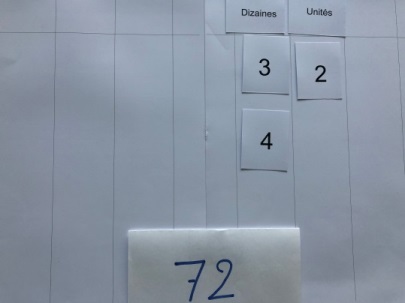 Etat initial- Cartes N1 et U1  - - Tirage : 4 dizaines, 2 unités et 3 dizainesNombre attendu : 72	Caractéristiques - Nombre entier < 100- Pas de zéro - Pas de conversion- Deux cartes-nombre à 1chiffre aux dizaines Arrêt sur image 90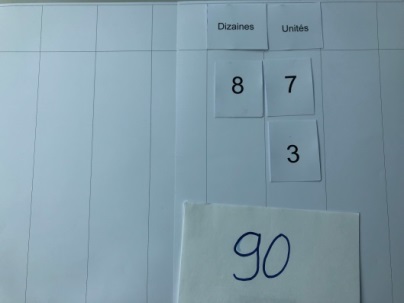  Etat initial- Tirage : 8 dizaines, 7 unités, 3 unitésNombre attendu: 90Caractéristiques - Nombre entier <100- Deux cartes-nombre à 1chiffre aux unités - Un zéro aux u provenant d’une  conversion- Conversion aux u-d Arrêts sur image pour les nombres  de 100  à  999 Arrêts sur image pour les nombres  de 100  à  999Arrêt sur image121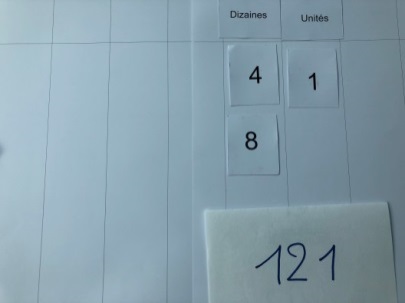 Etat initial - Cartes N2 et U1- Tirage : 4 dizaines, 1 unité, 8 dizainesNombre attendu : 90Caractéristiques - Nombre entier >100- Deux cartes-nombre à 1chiffre aux dizaines - Conversion aux d-c- Pas de zéro intercalaire ou provenant d’une conversionArrêt sur image612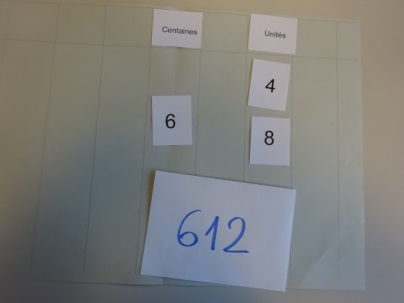  Etat initial- Cartes N2 et U2- Tirage : 6 centaines, 4 unités, 8 unitésNombre attendu : 612Caractéristiques- Nombre entier entre 100 et 1 000- Deux cartes-nombre à 1chiffre aux unités- Conversion aux u-d- Absence de tirage pour les dizaines mais pas de zéro du fait de la conversion u-dArrêt sur image 920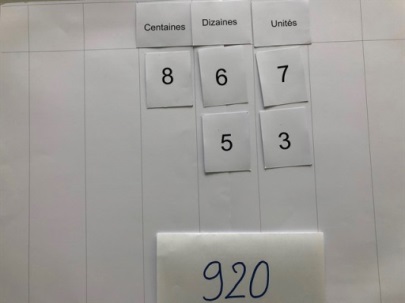 Etat initial- Cartes N2 et U2- Tirage : 6 dizaines, 8 centaines, 7 unités, 3 unités, 5 dizainesNombre attendu : 920Caractéristiques - Nombre entier >100 et  < 1 000- Deux cartes-nombre à 1chiffre aux dizaines et unités- Conversions successives aux u-d et d-c- Le zéro des u obtenu par addition et conversionArrêts sur image pour les nombres de 1 000  à  9 999Arrêts sur image pour les nombres de 1 000  à  9 999Arrêt sur image8 750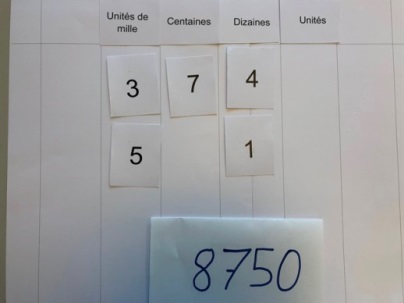 Etat initial		- Cartes N2 et U3- Tirage : 7 centaines, 4 dizaines, 1 dizaine, 3 unités de mille et 5 unités de mille Nombre attendu : 8 750Caractéristiques - Nombre entier < 10 000- Deux cartes-nombre à 1chiffre aux dizaines et unités de mille- Pas de conversion - Un zéro aux u en raison de l’absence de tirage d’une valeur numériqueArrêt sur image9 032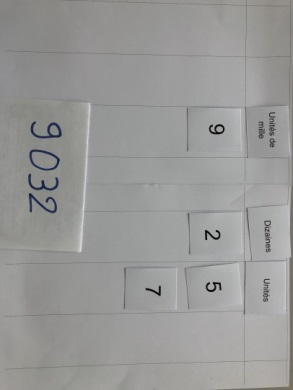 Etat initial- Cartes N mélangées et U3-Tirage : 5 unités, 7 unités, 2dizaines et 9 unités de mille Nombre attendu : 9 032Caractéristiques- Nombre < 10 000- Deux cartes-nombre à 1 chiffre aux u- Un zéro aux c en raison de l’absence de tirage de valeur numérique et de l’absence de conversion d-c- Conversion u-dArrêts sur imagepour les nombres de 10 000 à 999 999 9999Arrêts sur imagepour les nombres de 10 000 à 999 999 9999Arrêt sur image21 015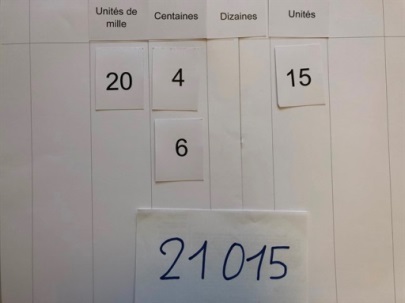 Etat initial- Cartes N3 et U3- Tirage : 20 unités de mille, 4 centaines, 6 centaines, 15 unitésNombre attendu : 21 015Caractéristiques - Nombre entier  > 10 000- Deux cartes-nombre à 1chiffre aux centaines- Une  carte-nombre à 2 chiffres dans une même unité de numération (um, u)- Conversions aux c-um- Un zéro obtenu par addition et conversion aux c- Les dizaines non nulles  en raison de la conversion u-d malgré l’absence de tirage de valeur numérique pour les dArrêt sur image9 780 600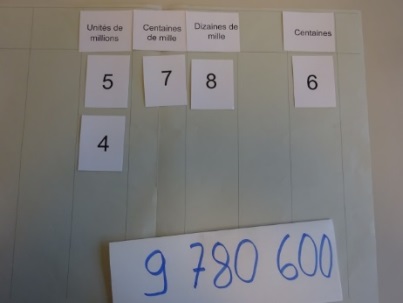 Etat initial- Cartes N2 et U7- Tirage : 6 centaines, 8 dizaines de mille, 5 unités de millions, 7 centaines de mille, 4 unités de millions  Nombre attendu : 9 780 000Caractéristiques - Nombre entier > 10 000- Pas de conversions - Un zéro aux u, d et um en raison de l’absence de tirage de valeur numériqueArrêt sur image14 113 090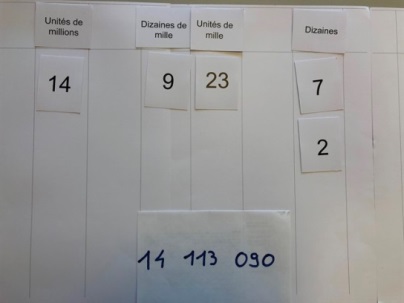 Etat initial- Cartes N4 et U5- Tirage : 7 dizaines, 9 dizaines de mille, 14 unités de millions, 2 dizaines, 23 unités de mille  Nombre attendu : 14 113 090Caractéristiques - Nombre entier > 10 000- Deux cartes-nombre à 1 chiffre aux dizaines- Conversions um-dm et dm-cm- Un zéro aux u et aux c en raison de l’absence de tirage de valeur numériqueArrêt sur image 52 603 400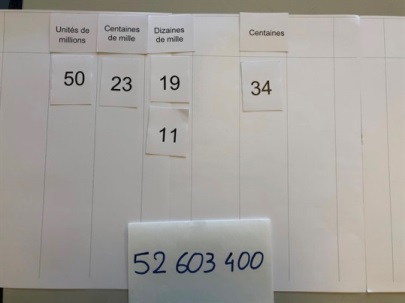 Etat initial- Cartes N5 et U8- Tirage : 19 dizaines de mille, 50 unités de millions, 34 centaines, 11 dizaines de mille,  23 centaines de milleNombre attendu : 52 603 400Caractéristiques :- Nombre entier > 10 000- Deux cartes-nombre à 2 chiffres aux centaines- L’absence de tirage d’une valeur numérique aux um ne conduit pas à avoir un zéro dans cette unité en raison d’une conversion provenant des c- Conversions multiples c-um-dm-uM-dM- Un zéro intercalaire aux dm provenant d’une conversion- Un zéro aux d et u provenant de l’absence de tirage de données numériquesArrêt sur image5 291 390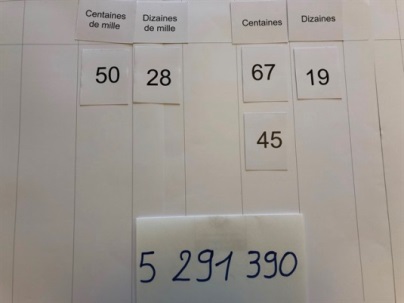 Etat initial-Cartes N5 et U8- Tirage : 67 centaines, 28 dizaines de mille, 19 dizaines, 50 centaines de mille, 45 centaines  Nombre entier > 10 000Nombre attendu : 5 291 390Caractéristiques :- Un zéro aux u en raison de l’absence de tirage de valeur numérique- Deux  cartes-nombre à 2 chiffres aux centaines- Les unités de mille sans tirage de valeur numérique n’ont pas de zéro en raison de la conversion de l’unité plus petite adjacente (c) - Conversions successives d-c-um-dm-c Arrêts sur image pour les nombres de 0 à 999,999 Arrêts sur image pour les nombres de 0 à 999,999 Arrêts sur image pour les nombres de 0 à 999,999Arrêt sur image160,723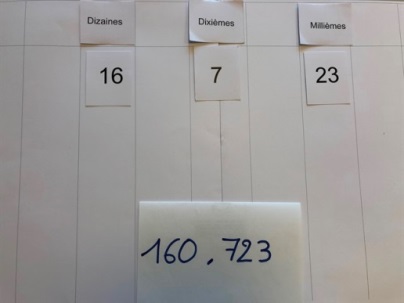 Arrêt sur image160,723Etat initial- Cartes N4 et U10- Tirage : 23 millièmes, 16 dizaines, 7 dixièmesNombre attendu : 160,723Caractéristiques - Nombre décimal jusqu’aux millièmes- Une carte-nombre à 2 chiffres dans deux unités de numération- Les conversions peuvent être effectuées par le simple placement du chiffre dans la colonne vide adjacente gauche sans avoir conscience de la conversion. - L’absence de tirage de données numériques aux centièmes ne conduit pas à y placer un zéro en raison de la conversion des millièmes- Pas de conversion dixièmes-unités- Un zéro intercalaire aux u en raison de l’absence de tirage de valeur numérique et de l’absence de conversions dixièmes-unitésArrêt sur image351,36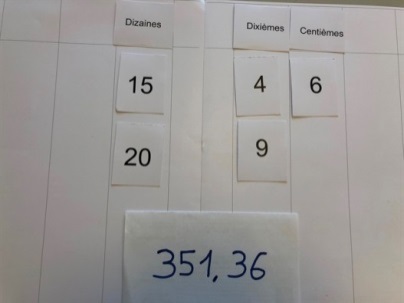 Arrêt sur image351,36Etat initial- Cartes N3 et U9- Tirage : 4 dixièmes, 6 centièmes, 15 dizaines, 20 dizaines, 9 dixièmesNombre attendu : 351,36Caractéristiques - Nombre décimal jusqu’aux centièmes- Deux cartes-nombre à 1 chiffre aux dixièmes- Deux cartes-nombre à 2 chiffres aux dizaines- Conversion dixièmes-unités - L’absence de tirage de données numériques aux unités ne conduit pas à y placer un zéro en raison de la conversion provenant des dixièmes- Les conversions peuvent être effectuées par le simple placement du chiffre dans la colonne vide adjacente gauche sans avoir conscience de la conversion. Arrêt sur image 204,20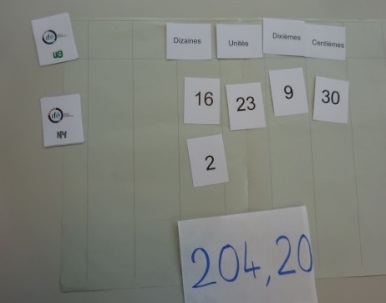 Arrêt sur image 204,20Etat initial- Cartes N4 et U9- Tirage : 2 dizaines, 9 dixièmes, 30 centièmes, 23 unités et 16 dizainesNombre attendu : 204,2 ou 204,20 Caractéristiques - Nombre décimal jusqu’aux dixièmes (voire centièmes)- Avec un zéro intercalaire provenant d’une conversion u-d- Conversions successives 1/100, 1/10, u et d- Une carte-nombre à 2 chiffres aux centièmes, unités et dizaines- Deux cartes-nombre dans les dizaines- La conversion d-c peut être effectuée par le simple placement du chiffre dans la colonne vide adjacente gauche sans avoir conscience de la conversion. Les environnements numériquesLes environnements numériquesLes environnements numériquesLes environnements numériquesDes environnements pour valider une réponseDes environnements pour valider une réponseDes environnements pour valider une réponseFichier ExcelFichier WindowCette application est paramétrable à partir des sélections de cartes nombre et de cartes unités de numération. Il faut déterminer le nombre de tirages.Une fois les paramètres enregistrés, l’application va générer un tirage aléatoire. Les élèves peuvent rechercher la solution puis vérifier en cliquant sur « Affichr la solution ». Ce fichier exécutable peut aussi servir à vérifier des réponses obtenues lors de parties avec le matériel tangible.Cette application est paramétrable à partir des sélections de cartes nombre et de cartes unités de numération. Il faut déterminer le nombre de tirages.Une fois les paramètres enregistrés, l’application va générer un tirage aléatoire. Les élèves peuvent rechercher la solution puis vérifier en cliquant sur « Affichr la solution ». Ce fichier exécutable peut aussi servir à vérifier des réponses obtenues lors de parties avec le matériel tangible.Cette application est paramétrable à partir des sélections de cartes nombre et de cartes unités de numération. Il faut déterminer le nombre de tirages.Une fois les paramètres enregistrés, l’application va générer un tirage aléatoire. Les élèves peuvent rechercher la solution puis vérifier en cliquant sur « Affichr la solution ». Ce fichier exécutable peut aussi servir à vérifier des réponses obtenues lors de parties avec le matériel tangible.TutoTutoTutoUn environnement pour rechercher la réponseUn environnement pour rechercher la réponseUn environnement pour rechercher la réponseCabriElem